ELT 405 Practice Teaching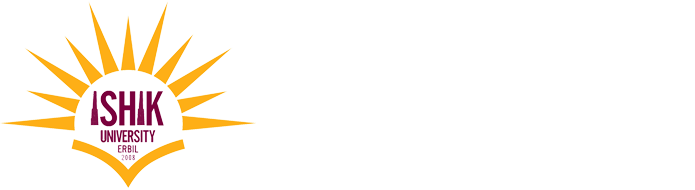 TASK 3: Student Interview Questions		Date:   ..... / ...... /..........Name of the Student-Teacher: .....................................................................................................................PersonalCan you tell about yourself shortly?Learning Experience:Do you feel good about yourself when you're at school? What makes you feel comfortable at school?What motivates you the most? (Ask it in general and for Biology learning)What makes you learn the best? (Ask it in general and for Biology learning)How do you learn a Biology best? By listening, by reading, by experimenting or by watching etc.? in groups, alone etc.?Define a superior teacher.\ Who is good teacher for you?Do you like Biology lesson?  Why? (After their answer)Do you like reading?Do you read scientific book regularly?Do you speak science outside the class? With who? What is the hardest thing in your education life? (What is the most difficult thing for them, try to find out about their problems) After school:Do you like do homework and why?What do you do in your free time?Do your parents help your lessons?Do you have your own room and table to study at home?Future:What you want to do in future?